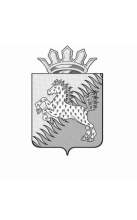 Муниципальное бюджетное общеобразовательное учреждение «Сивинская средняя общеобразовательная школа»                                                          ПРИКАЗ	06.04.2020 г.							              № 166-1-од Об организации дистанционного обучения На основании Указа  Президента Российской Федерации от 25.03.2020 № 206,  приказа Министерства образования и науки Пермского края от 24.03.2020 № СЭД-26-01-06-257 "Об организации образовательного процесса с применением электронного обучения и дистанционных образовательных технологий на территории Пермского края в условиях распространения новой коронавирусной инфекции"  с целью обеспечения санитарно-эпидемиологического благополучия и предупреждения распространения коронавирусной инфекцииПРИКАЗЫВАЮ:Организовать образовательную деятельность по реализации основных общеобразовательных программ начального общего, основного общего и среднего общего образования, с применением электронного обучения и дистанционных образовательных технологий с 06  апреля 2020г. до особого распоряжения.Приостановить оказание платных образовательных услуг. Назначить ответственным за организацию дистанционного обучения заместителя директора Колчанову Л.В.:Колчановой Л.В.разместить информацию на сайте школы  о переходе школы с 06.04.2020г. на обучение  с использованием электронного обучения и дистанционных образовательных технологий; создать на сайте раздел «Дистанционное обучение»; разместить на сайте в разделе «Дистанционное обучение» нормативные документы по организации образовательной деятельности;довести до обучающихся и их родителей (законных представителей) памятки и алгоритмы действий  в условиях организации образовательной деятельности с применением электронного обучения и дистанционных образовательных технологий посредством официального сайта и школьной страницы в социальной сети ВКонтакте;обеспечить организационное и методическое сопровождение организации образовательной деятельности с применением электронного обучения и дистанционных образовательных технологий;обеспечить контроль за соблюдением учебной нагрузки, объемом домашних заданий с учетом требований к условиям и организации обучения в общеобразовательных организациях (СанПиН 2.4.2.2821-10), за заполнением электронных журналов и дневников, за реализацией образовательных программ в полном объеме, проведением дистанционных занятий педагогическими работниками.Назначить классных руководителей  ответственными за организацию дистанционного обучения в своем классе и обратную связь с обучающимися и родителями (законными представителями) обучающихся.Классным руководителям:обеспечить сбор заявлений родителей (законных представителей) о переходе на дистанционное обучение.провести опрос родителей (законных представителей) по техническим условиям семьи обучающегося для организации дистанционного образования;обеспечить контроль за успеваемостью обучающихся и посещаемостью дистанционных занятий;Заместителю директора Туманян И.А.:организовать возможность участия детей во внеурочной деятельности, в том числе виртуальных посещений выставок, экскурсий, музеев, театров, просмотр фильмов, участие в квестах, конкурсах и т.д. в соответствии с направлениями внеурочной деятельности;обеспечить контроль за дистанционным проведением кружков, курсов внеурочной деятельности, участием обучающихся в различных мероприятиях;взять под особый  контроль детей, которые находятся в сложных социальных условиях (СОП, группа риска, социально безответственные родители и т.п.) и обеспечить взаимодействие со всеми субъектами профилактики;обеспечить  контроль за социально-писхологическим сопровождением дистанционного образования. Соколовой С.А., ответственной за организацию работу с детьми ОВЗ, обеспечить контроль за проведением коррекционных занятий с детьми ОВЗ.Учителям-предметникам:обеспечить реализацию соответствующих образовательных программ, в том числе курсов внеурочной деятельности в полном объеме;скорректировать рабочие программы по предметам, курсам, дополнить рабочую программу дополнительными информационными ресурсами по необходимости;регулярно устраивать  виртуальные беседы с классом, наладить обратную связь с детьми, родителями, используя различные технические и информационные возможности; определиться с выбором формы дистанционного обучения, цифровых образовательных ресурсов, платформ дистанционного обучения, коммуникационных технологий и  представить на согласование заместителю директора Колчановой Л.В.;независимо от выбранных форм организации образовательного процесса обеспечить своевременное размещение  заданий по предметам на официальном региональном информационном ресурсе  СЭДиЖ и выставление отметок за выполненные  задания. Задания должны иметь разные формы и уровни сложности в зависимости от категорий обучающихся (возраст, уровень доступа к сети Интернет, наличие гаджетов и т.п.). Четко прописывать систему обратной связи с учителем, в том числе электронным способом либо посредством мобильной связи.Назначить ответственным лицом за организацию и работу «горячей» телефонной и интернет-линии по вопросам дистанционного обучения  заместителя директора Колчанову Л.В. Определить время работы «горячей линии» не менее 2 часов в день, информацию разместить на сайте. Контроль за исполнением приказа оставляю за собой.Директор            				   		                 Г.В.Воног